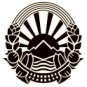 Република Северна МакедонијаRepublika e Maqedonisë së VeriutСУДСКИ СОВЕТ НАРЕПУБЛИКА СЕВЕРНА МАКЕДОНИЈАKËSHILLI GJYQËSOR I REPUBLIKËS SË MAQEDONISË SË VERIUTБр. ___________________________СКОПЈЕЗАПИСНИКoд  439-та ИТНА седница на Судскиот совет наРепублика Северна Македонија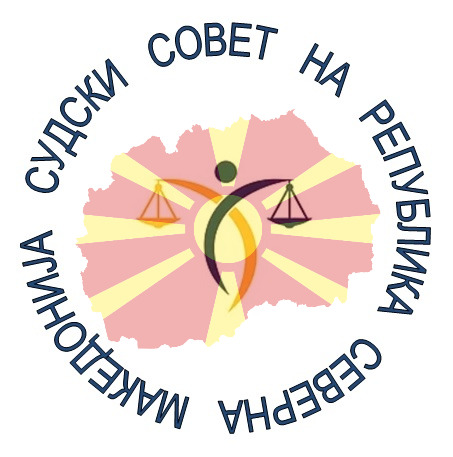 Скопје,Април2023 годинаСедницата се одржа на ден 27.04.2023 година, четврток во 13:00 часот во салата за седници. Присутни членови: м-р.Селим Адеми, заменик претседател;Ханиф Зендели, член; Зоран Герасимоски, член;Мери Радевска, членЛорета Горгиева, член; м-р.Ивица Николовски, член;Сашко Георгиев, член;Мирсад Суроји, член;Весна Дамева, член;м-р.Миљазим Мустафа, член;Павлина Црвенковска, член;м-р.Тања Чачарова Илиевска, членОправдано отсутни членови: Мирјана Радевска Стефкова, член (користи боледување);Беса Адеми, претседател на Врховен суд(уредно поканета);Кренар Лога, министер за правда(уредно поканет). Присутни од стручната служба:Весна Толева, Генерален секретар;Ален Раденковиќ,Помлад соработник;Владимир Станковиќ, Државен советникСедницата е отворена за јавноста и се констатира дека има присуство на медиуми.Согласно чл. 8 ст. 1 од Законот за Судскиот совет Седницата ја отвори и со неа раководеше Заменик претседателот на Советот м-р.Селим Адеми.Откако го констатира присуството на членовите на Советот и нивното отсуство, со излагање на причините за членовите кои не се присутни на седницата, го изложи предлог Дневниот ред за 439-та итна седница:Избор на нов Претседател на Судскиот совет на Република Северна Македонија; РазноЗаменик Претседателот на Советот м-р.Селим Адеми се јави за збор и наведе дека кога се прави избор на Претседател на Судски совет добро е и пожелно да бидат присутни сите 13 членови на Советот односно да биде во полн состав за да продолжи со работа. Од оправдани причини еден член на Судскиот совет не е присутен и од тие причини денешната седница е подобро да се одложи. Го става на гласање предлогот истата да се одложи за 02.05.2023 година.Членот на Советот Весна Дамева наведе дека е потребно членовите да се произнесат бидејќи пред гласање се отвора расправа бидејќи се крши Деловникот. Не може предлогот да се стави на гласање без да има произнесување.Заменик претседателот на Советот м-р.Селим Адеми наведе дека седницата ја одлага и бара подршка за одлагање на седницата.Потоа Заменик претседателот на Советот м-р.Селим Адеми даде збор на членот на Советот Весна Дамева.Членот на Советот Весна Дамева наведе декае веќе поинаква ситуација и очигледно 2 часа не биле доволни, но се надева дека за 2 дена кога е одложена седницата ќе има доволно време да се обезбеди мнозинство. Наведе дека е непријатно ова што се случува и веќе се нарушени сите понатаму однесувања и постапувања. Наведе дека очекувала дека ќе има мнозинство за гласање во овој момент, но ќе се почека уште 2 дена и незаконското разрешување од страна на Заменик претседателот м-р.Селим Адеми без проверена било каква постапка на некој начин ќе се лагализира како што навел Заменик претседателот преку Уставниот суд и итн. Наведе дека Заменик претседателот требало да ги заштити од сите можеби влијанија, притисоци, закани и итн. Доблесно би било да се види ставот на секој судија и член на Советот во овој момент и сега, меѓутоа ако никој нема дефинирано став тогаш Советот не е на ниво на задачата да се биде дел од ова судско тело. Што може да се смени после 2-3 дена ако се има предвид дека седницата била закажана претходниот ден. Наведе дека имале доволно време и Заменик претседателот да ги образложи причините поради кои седницата се одлага. Добро би било јавноста да чуе за причините. Заменик претседателот на Советот м-р.Селим Адеми наведе дека членот на Советот Весна Дамева ја слушале и претходниот ден и по завршувањето на оваа седница може да одржи прес со новинарите и да наведе дали Заменик претседателот на Советот м-р.Селим Адеми вршел врз нејзе притисок или на некои други членови на Советот. Заменик претседателот м-р.Селим Адеми предлогот за одлагање на седницата го стави на гласање.По спроведеното електронско гласање, членот на Советот Весна Дамева побара поединечно гласање.Согласно поединечното гласање:Членот на Советот Ханиф Зендели гласаше “За”Членот на Советот Зоран Герасимоски гласаше “Против”Членот на Советот Мери Радевска гласаше “За”Членот на Советот Лорета Горгиева гласаше “За”Членот на Советот м-р.Ивица Николовскигласаше“Против”Членот на Советот Сашко Георгиев гласаше “За”Членот на Советот Мирсад Суроји гласаше “За”Членот на Советот м-р.Миљазим Мустафагласаше “За”Членот на Советот Павлина Црвенковска гласаше “За”Членот на Советот м-р.Тања Чачарова Илиевска гласаше “Против”Членот на Советот Весна Дамева гласаше “Против”Заменик претседателот на Советот м-р.Селим Адемигласаше “За”По гласањето се констатира дека со 8 гласа „За“ и 4 „Против“ седницата се одлага за 02.05.2023 година во 11.00 часот.Напомена: Тонскиот запис е составен дел на овој записник.СУДСКИ СОВЕТ НА РЕПУБЛИКА                                         СЕВЕРНА МАКЕДОНИЈА                                        KËSHILLI GJYQËSOR I REPUBLIKËS                                          SË MAQEDONISË SË VERIUT       Заменик претседател - Zëvendës Kryetar                                                                         M-r Selim Ademi						_______________________Изработил: Владимир Станковиќ Одобрил: Весна Толева			Продолжение на 439-та итна седницаПродолжението на седницата се одржа на ден04.05.2023 година, четвртоксо почеток во 16:30 часот во салата за седници. Присутни членови: м-р.Селим Адеми, заменик претседател;Мирјана Радевска Стефкова, член;Ханиф Зендели, член; Зоран Герасимоски, член;Мери Радевска, членЛорета Горгиева, член; м-р.Ивица Николовски, член;Сашко Георгиев, член;Мирсад Суроји, член;Членот на Советот м-р.Миљазим Мустафае онлајнприсутен преку Вибер апликацијатаПавлина Црвенковска, член;м-р.Тања Чачарова Илиевска, членОправдано отсутни членови: Весна Дамева;членБеса Адеми, претседател на Врховен суд (уредно поканета);Кренар Лога, министер за правда (уредно поканет). Присутни од стручната служба:Весна Толева, Генерален секретар;Ален Раденковиќ, Помлад соработник;Владимир Станковиќ, Државен советник.Седницата е отворена за јавноста и се констатира дека има присуство на медиуми.Согласно чл. 8 ст. 1 од Законот за Судскиот совет Седницата ја отвори и со неа раководеше Заменик претседателот на Советот м-р.Селим Адеми.Откако го констатира присуството на членовите на Советот и нивното отсуство, со излагање на причините за членовите кои не се присутни на седницата, го изложи предлог Дневниот ред за продолжението на 439-та итна седница:Избор на Претседател на Судскиот совет на Република Северна Македонија; РазноЗаменик Претседателот на Советот м-р.Селим Адеминаведе дека системот за гласање не е во функција поради тоа што немаше струја и гласањето ќе се врши со кревање на рака. Отвори расправа за предлениот дневен ред. Откако констатира дека никој не се јави за зборЗаменик претседателот на Советот м-р.Селим АдемиДневниот ред го стави на гласање.По гласањето констатира дека едногласно, со 12 гласа „За“ и ниту еден глас „Против“ е усвоен следниот:ДНЕВЕН РЕДИзбор на Претседател на Судскиот совет на Република Северна Македонија; РазноТочка 1(Избор на Претседател на Судскиот совет на Република Северна Македонија)Заменик претседателот на Советот м-р.Селим Адеминаведе дека во член 8 став 3 од Законот за Судскиот совет на Република Северна Македонија е предвидено дека Претседателот на Судскиот совет на Република Северна Македонија и неговиот заменик се избираат од редот на членовите на Советот со право на глас, а со оглед на тоа дека е донесена одлука на Уставен суд на Република Северна Македонија од 07.03.2023 година Објавена во Службен весник на на Република Северна Македонија под бр.51/23 од 09.03.2023 година со која е укинат членот 8 став 3 во делот за избрани членови од страна на Собранието со што сите членови кои се присутни имаат право да станат Претседател на Судскиот совет на Република Северна Македонија. Со оглед на тоа дека членот 5 од Деловникот за работа на Судскиот совет на Република Северна Македонија е предвидено дека Претседател на советот се избира на предлог на член на советот. Поради тоа Заменик претседателот на Советот м-р.Селим Адемиотвори расправа и даде збор на некој член дали има предлог за Престедател на Судскиот совет.За збор се јави Членот на советот Ханиф Зендели. Наведе дека согласно одлуката на Уставниот суд на РСМ со која е укината дел од одредбата од членот 8 став 3 во делот за избрани членови од страна на Собранието смета дека е потребно за Претседател на советот да биде избран судија бидејќи тој може да одговори на оваа сотојба и го предлага Членот на советот Сашко Георгиев. За збор се јави Членот на советот Сашко Георгиев. Наведе декаво врска со предлоготби се произнел пред колегите и медиумите. Укажа за состојбата овие денови во Советот и потребата од тоа да се врати довербата на граѓаните во судството. Патот бил расчистен за да се дојде до оваа фаза да се бира Претседател, а од друга страна тоа е законит и легален пат за што во тој дел членовите биле едногласни. Гордоста е на негова страна за вавкиот предлог за да се продолжи со работа и да се врати довербата и да има резултати во работата. Очекува сите заедно сплотени и со натпросечен придонес да се собрат сили за враќање на довербата меѓу членовите и меѓу граѓаните. Некогаш доаѓа време и момент да се надминат суетите и потреба од пожртвуваност на самите себе за да се даде добар дел кон државата и целиот систем во кој живееме. Само доколку овој предлог да произлезе од колегите во смила да е искрено и професионално без позадини и претходни намери, тогаш ќе го прифати тој предизвик. Ги повикува сите доколку стојат зад него, ќе ја прифати понудата. За збор се јави Членот на советот м-р.Ивица Николовски и наведе дека нема да го подржи предлогот, иако е неспорно дека колегата Сашко е еден од најстарите членови во Советот откако е избран за член, Заменик претседателот на Советот м-р.Селим Адемиго прекина членот во излагањето и побара од него да каже процедуреално, а за ставот околу предлогот за Претседател да го каже пред гласањето. Членот на советот м-р.Ивица Николовски наведе дека во пракса се давало образложение во позитивна смисла, а во минатите месеци во Советот не забележал пракса кога еден член подржува или не некако предлог да даде образложение зошто не гласа за предлогот и тоа тие причини за да не го изгуби зборот се јавил да истакне свое мислење.Заменик претседателот на Советот м-р.Селим Адеминапомена дека согласно член 8 од Законот за Судскиот совет на РСМ, Претседател на совет и негов заменик се избираат со најмалку 8 гласови „За” од членовите со право на глас. Предлогот на Членот на советот Ханиф Зендели за Претседател да биде избран судијата Сашко Георгиев го стави на гласање.По гласањето Заменик претседателот на Советот м-р.Селим Адемиконстатира дека со 8 гласа „За“ и 4 гласа „Против“ за Претседател на Судскиот совет на РСМ е избран судијата Сашко Георгиев. Од овој момент со седницата раководи Членот Сашко Георгиев. Истиот наведе дека очекувал целосна подршка од колегите од неговата десна страна, меѓутоа тоа било нивно лично право, но своето убедување ќе го задржи за себе. Укажа дека на претходната седница се изгаласало недоверба на претходната претседателка колешката Весна Дамева. Во целата ситуација храброста која ја црпи како судија и заедно со колегите дека може да се врати довербата во судвото и резултати за целата држава. Во сите овие дискусии и претходно на коелгиум ги повикува сите на следење на состојбите во Советот и верува дека ќе има позитивни резултати. Наведе дека е верник и верува во Господ, во себе и во сите присутни. Смета дека ќе има движење во позитивна насока. Како прв меѓу еднаквите и со придонес на колегите ќе се постигнат добри резултати. Сега била состојба во која јавноста ги осудува заради некои причини, но од друга страна верува дека јавноста ќе сфати дека имало причини за таквата состојба. Ќе се најдат сили за во иднина да се покаже дека се работи добро и професионално. Заменик претседателот на Советот м-р.Селим Адемина новоизбраниот Претседател му посака добро здравје и наведе дека не се сомнева дека не може да се справи состојбите заради неговото искуство во Советот. Наведе дека е личност и има разбирање за сите колеги. Заеднички можело да се постигне се, кое нешто се докажало во претходните денови кога никој не веревуал дека Советот можел да ја реши новонастанатата состојба. Советот имал и потешки и слични ситуации во минатото и можел да се справи со истите. Тоа што е Претседател на Советот не значи дека e над колегите. За збор се јави Членот на советот м-р.Ивица Николовски и наведе дека е потребно да се произнесат членовите кои гласале за одлуката одфносно тие коиг о подржале предлогот, а и другите кои биле против предлогот. Одлуката не може да биде произволна, истата треба да биде аргументирана.Претседателот на Советот Сашко Георгиев наведе дека го подржува колегата во целост и треба членовите да се произнесат за гласањето. Тоа било пракса кога се бираат судии, Претседатели на судови и сл. Постои обврска од кои причини и мотиви е гласано односно не е гласано. Го повика членовите да се произнесат како заради себе, така и заради медиумите. Процедурално за збор се јави Членот на советот Павлина Црвенковска. Наведе дека до сега за избор на судија и претседател на суд постои законска обврска да се образложат причините за избор на тој судија односно претседател на суд, меѓутоа не е предвидена законска обврска за секој член да образложи зошто гласал против. Сега се доаѓа до ситуација на аналогија која за прв пат се применува и за избор на претседател на Судски совет на РСМ да се сфати како и за избор на судија односно претседател на суд.Претседателот на Советот Сашко Георгиев наведе дека праксата се знае и законот е јасен, па би било добро колегите да ги наведат причините за гласањето.Членот на советот м-р.Тања Чачарова Илиевска наведе дека гласала “За”, а Советот е транспарентен па смета дека треба да ги наведе причините зошто така гласала. Имено гласала за колегата Сашко Георгиев бидејќи бил само еден предлог и немало друг за да размислува за кого да го даде нејзиниот глас. Од друга страна на сите ние е познато во изминатите 10 денови судскиот совет на РСМ бил нефункционален заради состојбата во која се најде, сега кога се правно се регулирале одредени прашања и со мнозинство гласови да се донесат одлуките и да се рачистат сите прашања кои виселе заради тоа што се случило на седницата од 26 Април, смета дека во ваква ситуација е нужно да профункционира Судскиот совет, а без Претседател тоа е невозможно. Другата причини за гласањето било затоа што во измнатиот период со судијата Сашко Георгиев имала одлична соработка за тој период од година и пол откако истата е избарана за член на Советот, истиот важи за кооперативен член и искрено се надева дека како таков ќе продолжи.За збор се јави Членот на советот Мирсад Суроји и истиот му го честита зборот на новиот Претседател и ги потврдува наводите на колешката м-р.Тања Чачарова Илиевскапо однос на причините за гласањето. Колегата Сашко е еден меѓу најдоличните соработници, немал никогаш лоши дискусии лично со него, ниту пак со некој колега и смета дека работата со Советот се надмина со ваквите храбри потези се отиде чекор напред бидејќи беше неопходно да се избере нов Претседател на советот. Заменик претседателот на Советот м-р.Селим Адемиуште еднаш наведе дека Претседателот е човек со искрени намери.Членот на советот Мирјана Радевска Стефкова му честиташе на новиот претседател и му посакува успех во работата. Наведе дека гласала против од принципиелни причини бидејќи смета дека одлуката од 26.04.2023 година донесена од страна на советот е незаконита, а колегата Сашко Георгиев бил еден од членовите кои гласал за таквата одлука, но тоа не значи дека истиот нема да ја има нејзината подршка во работата. Членот на советот Ханиф Зендели како предлагач му честиташе на изборот.Членот на советот Зоран Герсимоски му честиташе на колегата и ќе ја има неговата подршка, но од принципиелни причини гласал против исто како и колешката Мирјана Радевска Стефкова бидејќи колегата Сашко Георгиев довел до ваквата состојба во Советот бидејќи гласал за носење на таа незаконите одлука од 26 Април со која била разрешена претходната Претседателка.Членот на советот Мери Радевска наведе е благодарна до сите членови бидејќи бил најден начин да се надмине состојбата, дека одлуката е ставена вон сила, Советот изгласал недоверба на Претседателката, дека Советот донел одлука за разрешување на претходната Претседателка, па сега е избран нов Претседател на Советот. Му честита на колегата и во работењето ќе има целосна помош од нејзина страна. Гласала против одлуката од принципиелни причини бидејќи постои контаминација со тоа што се спомнувало името на колегата пред да биде избран за Претседател на советот, а тоа не смее да се случи и му била направена голема штета. Сметала дека Советот ќе најде сили да избере Претседател некој што не учестувал во донесување на одлуката која била причина за уште поголемо нарушување на угледот, ако претходно веќе бил нарушен.Членот на советот Лорета Горгиева му честиташе на новиот Претседател за изборот и истакна дека иако одлуката за избор на Претседател не била донесена едногласно, сепак на состанокот кој го имале пред седницата никој немал замерка на работата на колегата Сашко Георгиевниту приватно, ниту професионално. Истиот доаѓа од редот на судиите со над 10-15 години судски стаж работа и пракса и ги знае проблемите на судиите, а од друга страна во Советот е најдолго од колегите.Членот на советот м-р.Ивица Николовски истакна реплика спрема колешката Павлина Црвенковска и укажа дека Советот не треба да се крие од донесените одлуки, истиот треба да биде транспарентен и треба  да се аргументира кога се носи заедничка одлука. Така ќе се оствари примарната функција самостојна и независна судска власт. Предлогот за колегата Сашко Георгиев не го подржал од причина што колегата е најстар како член во Советот и има доволно искуство и активно учествува во работата на Советот. Тоа што се случи минтата седница  била известена целокупната јавност, домашната и странска јавност, експертската јавност, како и граѓанскиот сектор, и истите дале свој суд и препораки. За таквата состојба придонес дал и колегата Сашко Георгиев на начин што гласал за таквата одлука и не смеел да дозволи еден ваков орган да дојде до таквата работа, за да на последната седница заедно со колегите гласал дека такавата одлука е нелигитимна. Смета дека колегата Сашко Георгиев во иднина успешно ќе го раководи Советот, му честита на изборот и активно ќе учествува во сите позитивни процеси.Членот на советот Павлина Црвенковска како одговор на реплика наведе дека се наметнува чуството дека зборот транспрантност се наметнува на кој како му одговара. Во досегашната работа на Советоит не видела дека се бара поединечно изјаснување при избор на судија или претседател на суд, ниту пак се инсистирало на тоа, како на пример при изборот на судии во Врховниот суд на РСМ и Основниот кривичен суд Скопје каде немало образложение зошто не се дало глас за избор во наведените судови.Потоа се премина на Точка 2 од Дневниот редТочка 2(Разно)Бидејќи никој не се јави по однос на оваа точка,Дневниот редна седницата е исцрпен. Претседателот на СоветотСашко Георгиев ја затвори седницата. Истата заврши во 17.20 часот.Напомена: Тонскиот запис е составен дел на овој записник.        ПРЕТСЕДАТЕЛ НА 						       СУДСКИОТ СОВЕТ НА                                                РЕПУБЛИКА  СЕВЕРНА МАКЕДОНИЈА                                                                        Сашко Георгиев						_______________________Изработил: Владимир Станковиќ Одобрил: Весна ТолеваУл. “Македонија“бр.5,1000 Скопје| тел.02/3218 130 факс.02/3218 131 | contact@ssrm.mkRr. ”Makedonija” nr.5, 1000 Shkup  |  tel.02/3218 130 faksi.02/3218 131 | contact@ssrm.mk